UNIVERSIDADE FEDERAL DO PIAUÍ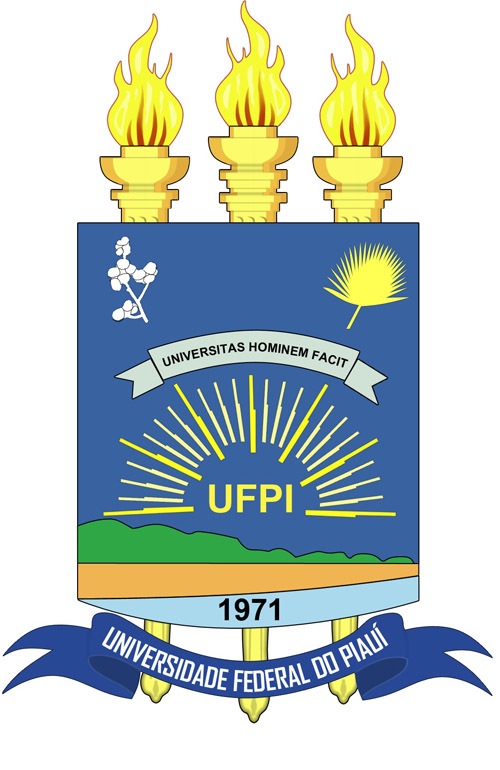 DEPARTAMENTO DE MATEMÁTICA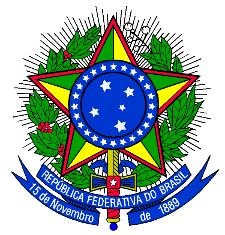 COORDENAÇÃO DE PÓS-GRADUAÇÃOCICLO DE PALESTRAS ESCOLA DE VERÃO 2018 – PGMAT/UFPI	PALESTRA:   A MATEMÁTICA ESTÁ EM TUDO – MODELOS E APLICAÇÕES 	PALESTRANTE:   JEFFERSON CRUZ DOS SANTOS LEITE (UFPI)	DATA: 23 DE JANEIRO DE 2018 (Terça-Feira)          	HORÁRIO:  16 HORAS	LOCAL: AUDITÓRIO DA MATEMÁTICA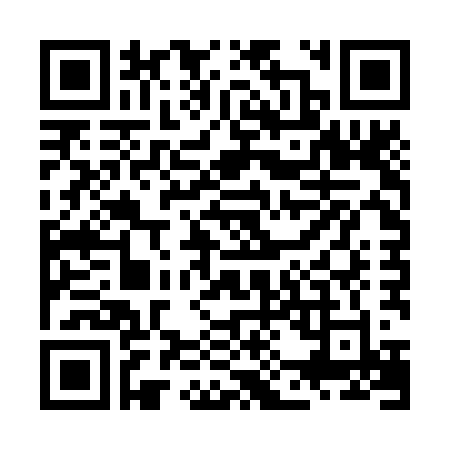 